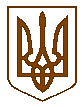 СЛАВУТСЬКА    МІСЬКА    РАДАХМЕЛЬНИЦЬКОЇ    ОБЛАСТІР І Ш Е Н Н Я22 сесії міської ради  VІІІ скликанняПро розгляд заяви БЕНЕЩУКА Владислава Віталійовича щодо надання дозволу на виготовлення проекту землеустрою щодо відведення земельної ділянки Розглянувши заяву БЕНЕЩУКА Владислава Віталійовича від 25.11.2022 № 8865/21-09/2022 щодо надання дозволу на виготовлення проекту землеустрою щодо відведення земельної ділянки площею до 30 кв.м для будівництва індивідуального гаража, графічні матеріали, на яких, зазначено бажане місце розташування земельної ділянки по вул. Здоров'я в м. Славуті, враховуючи заборону безоплатної передачі земель державної, комунальної власності у приватну власність, надання дозволів на розроблення документації із землеустрою з метою такої безоплатної передачі, розроблення такої документації під час дії воєнного стану відповідно до підпункту 5 пункту 27 Перехідних положень Земельного кодексу України, керуючись п.34 ч.1 ст.26 Закону України «Про місцеве самоврядування в Україні», міська рада ВИРІШИЛА:1.Відмовити Бенещуку Владиславу Віталійовичу у наданні дозволу на виготовлення проекту землеустрою щодо відведення земельної ділянки площею до 30 кв.м по вул. Здоров'я в м. Славуті для будівництва індивідуального гаража.           2.Контроль за виконанням даного рішення покласти на постійну комісію з питань регулювання земельних відносин, комунального майна та адміністративно - територіального устрою (Віктора ГАРБАРУКА), а організацію виконання  – на заступника міського голови з питань діяльності виконавчих органів ради Людмилу КАЛЮЖНЮК. Міський голова                            	  		             Василь СИДОР07 грудня 2022 р.Славута№ 56-22/2022